ИП «Батыр»Қазақстан Республикасы,Алматы қ., Толе би 111, ТД Гулянда 2 этаж 4 офисWeb: www.usport.kz;   e-mail: 1454015@mail.ruТел:  +7 (778) 988 81 25         +7 (727) 317 83 88ИП «Батыр»Қазақстан Республикасы,Алматы қ., Толе би 111, ТД Гулянда 2 этаж 4 офисWeb: www.usport.kz;   e-mail: 1454015@mail.ruТел:  +7 (778) 988 81 25         +7 (727) 317 83 88ИП «Батыр»Қазақстан Республикасы,Алматы қ., Толе би 111, ТД Гулянда 2 этаж 4 офисWeb: www.usport.kz;   e-mail: 1454015@mail.ruТел:  +7 (778) 988 81 25         +7 (727) 317 83 88ИП «Батыр»Қазақстан Республикасы,Алматы қ., Толе би 111, ТД Гулянда 2 этаж 4 офисWeb: www.usport.kz;   e-mail: 1454015@mail.ruТел:  +7 (778) 988 81 25         +7 (727) 317 83 88ИП «Батыр»Қазақстан Республикасы,Алматы қ., Толе би 111, ТД Гулянда 2 этаж 4 офисWeb: www.usport.kz;   e-mail: 1454015@mail.ruТел:  +7 (778) 988 81 25         +7 (727) 317 83 88ИП «Батыр»Қазақстан Республикасы,Алматы қ., Толе би 111, ТД Гулянда 2 этаж 4 офисWeb: www.usport.kz;   e-mail: 1454015@mail.ruТел:  +7 (778) 988 81 25         +7 (727) 317 83 88Прайс-лист 2019гСпортивный инвентарь изготовлениеПрайс-лист 2019гСпортивный инвентарь изготовлениеПрайс-лист 2019гСпортивный инвентарь изготовлениеПрайс-лист 2019гСпортивный инвентарь изготовлениеПрайс-лист 2019гСпортивный инвентарь изготовлениеПрайс-лист 2019гСпортивный инвентарь изготовление№НаименованиеФото (ВИД)ХарактеристикаРозница цена (без НДС)Оптовая цена (без НДС)1Шведская стенка с турникомhttps://usport.kz/p30636710-shvedskaya-stenka-derevyannaya.html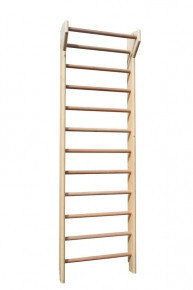 Высота: 260 см
Ширина: 80 см
Вес пользователя : 120 кг
Шведская стенка выполнена из сосны с перекладинами из бука22000170002Шведская стенка https://usport.kz/p30636718-detskaya-shvedskaya-stenka.html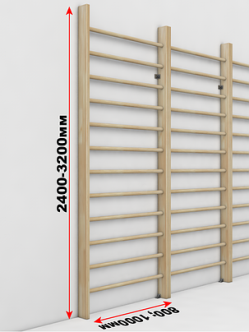 Материал - бук или листвиницаПокрытие - 2-х слойный лак Размер: 260*80см20000165003Шведская стенка  https://usport.kz/p44622822-shvedskaya-stenka-280.html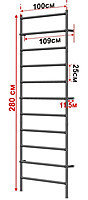 Размер 260*80Материал - металлПокраска - молотковая (серая, синяя, черная) 22000180004Шведская стенка металл с турником https://usport.kz/p44623477-shvedskaya-stenka-metall.html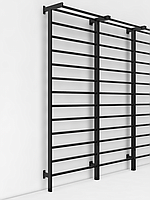 Габариты (мм): 800/1000 х 2400/2600/2800                      
Стоимость зависит от габаритов.
Конструкция цельносваренная.     29000240005Шведская стенка металлическая 3 в 1 (Стенка+Турник+Брусья) https://usport.kz/p44623355-shvedskaya-stenka-metallicheskaya.html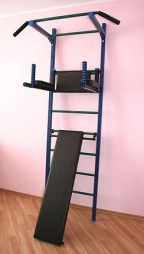   Высота 240 см   Материал металл   Ширина 71 см   Глубина 14 см   Размер стенки в собранном виде (В*Ш*Г)  240*71*14   Расстояние между стойками 63 см   Количество перекладин 9   Расстояние между перекладинами 23 см   Максимальный вес пользователя 250 кг 45000360006Турник съемный на шведскую стенкуhttps://usport.kz/p66921425-turnik-semnyj-shvedskuyu.html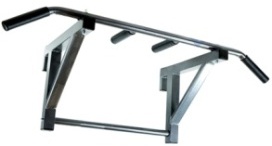 Грузоподъемность: 160кгВынос от стены: 45 см.Цвет: серый, черный, синий750060007Турник настенный https://usport.kz/p28746070-turnik-nastennyj.html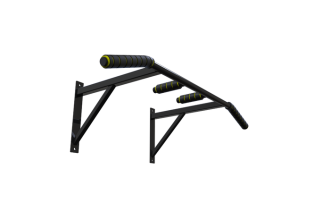 Грузоподъемность: 160кгВынос от стены: 45 см.Цвет: серый, черный750060008Турник настенный  https://usport.kz/p66921574-turnik-nastennyj.html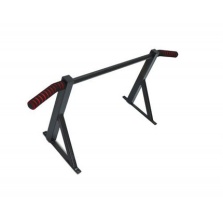 Грузоподъемность: 160кгВынос от стены: 45 см.Цвет: серый, черный450040009Брусья на гимнастическую стенку https://usport.kz/p44623435-brusya-gimnasticheskuyu-stenku.html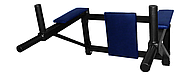 Прочная разборная конструкция выполнена из металлического профиля 40х40 и 40х20 мм. Допустимая нагрузка 250 кг.10000800010Брусья на гимнастическую стенку  https://usport.kz/p66921573-brusya-gimnasticheskuyu-stenku.htmlПрочная разборная конструкция выполнена из металлического профиля 40х40 и 40х20 мм. Допустимая нагрузка 250 кг.12000900011Двухрядный напольный кронштейнhttps://usport.kz/p50942528-dvuhryadnyj-napolnyj-kronshtejn.html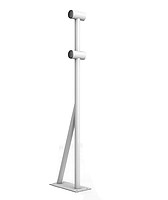 Кронштейн для балетного станка напольный двухрядный крепится к полу анкерными болтами (крепеж в комплект не входит). Основные размеры (мм):- Расстояние между центрами жердей 250 - Диаметр жерди 38.- Расстояние от пола до центра жерди 850 и 1100Вес 3 кг. 6500520012Однорядный напольный кронштейн  https://usport.kz/p50942538-odnoryadnyj-napolnyj-kronshtejn.html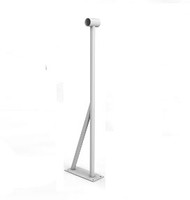 Кронштейн для балетного станка напольный однорядный крепится к полу анкерными болтами (крепеж в комплект не входит)Основные размеры (мм):- Расстояние между центрами жердей 250 - Диаметр жерди 38.- Расстояние от пола до центра жерди 850 и 11005500440013Кронштейн наcтенный, двухрядный. https://usport.kz/p50942540-kronshtejn-nactennyj-dvuhryadnyj.html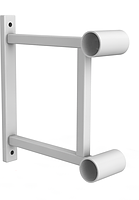 Кронштейн для балетного станка настенный двухрядный крепится к стене анкерными болтами (крепеж в комплект не входит) Основные размеры (мм):- Расстояние между центрами жердей 250 - диаметр жерди 405500440014Однорядный наcтенный кронштейн Подробнее: https://usport.kz/p50942542-odnoryadnyj-nactennyj-kronshtejn.html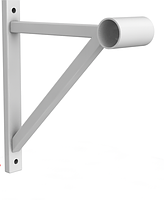 Кронштейн для балетного станка настенный однорядный  крепится к стене анкерными болтами (крепеж в комплект не входит т.к.подбирается индивидуально под тип стен) Основные размеры (мм):- диаметр жерди 405000400015Двухрядный напольный угловой кронштейн Подробнее: https://usport.kz/p50942551-dvuhryadnyj-napolnyj-uglovoj.html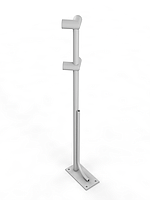 ронштейн для балетного станка напольный двухрядный угловой. Кронштейн крепится к полу анкерными болтами (Крепеж в комплект не входит). Основные размеры:- Расстояние между центрами жердей 250мм.- диаметр жерди 40мм.- расстояние от пола до центра жерди 850мм и 1100мм.9000720016Однорядный мобильный кронштейн Подробнее: https://usport.kz/p50942573-odnoryadnyj-mobilnyj-kronshtejn.html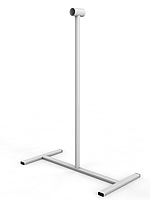 Кронштейн для балетного станка мобильный, однорядный. Кронштейн входит в комплект балетного станка.Основные размеры (мм):
 - диаметр жерди 47
- расстояние от пола до центра жерди 11007000560017Двухрядный мобильный кронштейн Подробнее: https://usport.kz/p50942579-dvuhryadnyj-mobilnyj-kronshtejn.html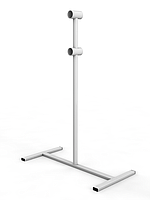 Кронштейн для хореографического станка мобильный, двухрядный.Основные размеры (мм):
Расстояние между центрами жердей 250
- диаметр жерди 47
- расстояние от пола до центра жерди 850 и 11007500600018Двухрядный напольно-пристенный кронштейн Подробнее: https://usport.kz/p50942608-dvuhryadnyj-napolno-pristennyj.html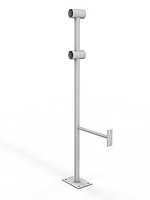  Кронштейн крепится к полу  и к стене анкерными болтами (крепеж в комплект не входит). Основные размеры  (мм):- Расстояние между центрами жердей 250;
- диаметр жерди 40;
- расстояние от пола до центра жерди 850 и 1100.6500520019Однорядный напольно-пристенный кронштейн Подробнее: https://usport.kz/p50942634-odnoryadnyj-napolno-pristennyj.html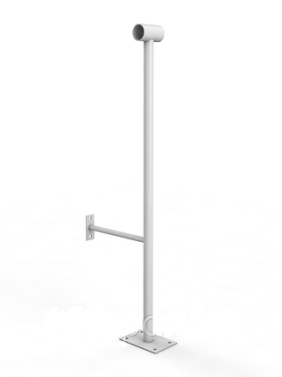 Кронштейн для балетного станка напольно-настенный однорядный.  Кронштейн крепится к полу  и к стене анкерными болтами (крепеж в комплект не входит). Основные размеры  (мм):- Расстояние  от пола до центра жерди 1100; 
- диаметр жерди 40.5500 440020Жерди с металлическим стержнем внутри (поручни с металлическим стержнем внутри) Подробнее: https://usport.kz/p50034029-zherdi-metallicheskim-sterzhnem.html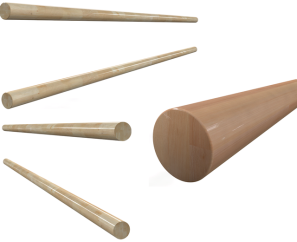 Дерево – сухой брусСтержень -  металДиаметр - 20мм, 32мм, 40ммПокрытие - лакРазмер - от 1 – 2 мах 300002000021Жерди (поручни) для хореографических станков Подробнее: https://usport.kz/p50031819-zherdi-poruchni-dlya.html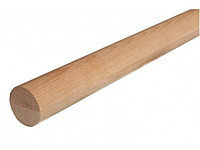 Форма  КруглаяДлина  1300 ммДиаметр 40 мм1800160022Бревно гимнастическое напольное 3м Подробнее: https://usport.kz/p29754420-brevno-gimnasticheskoe-napolnoe.html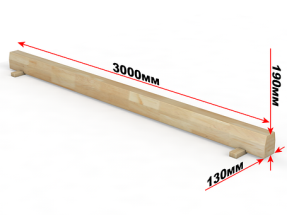 Цвет    лакированное дерево
Длина    3000 мм
Габариты    3000х130 мм
Материал    деревянный клеенный брус
Основа    брус
Особенности    ширина рабочей поверхности 100 мм
Вес    20 кг2200023Бревно гимнастическое напольное 5м Подробнее: https://usport.kz/p30071856-brevno-gimnasticheskoe-napolnoe.html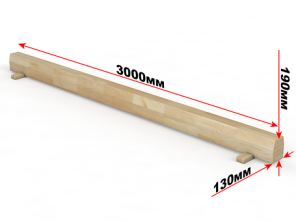 Длина   5.0 м.
Высота бруса 190 мм.
Ширина 130 мм,
Ширина рабочей поверхности 100 мм. 3500024Бревно гимнастическое 3м Подробнее: https://usport.kz/p30132923-brevno-gimnasticheskoe.html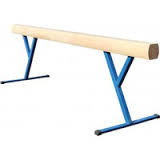 Длина корпуса – 3000mm
Высота корпуса над полом – 700mm
Поперечная ось – 130mm
Вертикальная ось — 160mm 400003000025Бревно гимнастическое 3м с регулированием высоты Подробнее: https://usport.kz/p44449177-brevno-gimnasticheskoe-regul.html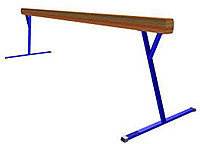 Основные размеры бревна гимнастического:
Длина корпуса – 3000mm
Высота корпуса над полом – 1200mm
В поперечном сечении верхней и нижней плоскости – 100mm
Поперечная ось – 130mm
Вертикальная ось — 160mm 500004000026Бревно гимнастическое 5 м Подробнее: https://usport.kz/p30221427-brevno-gimnasticheskoe.htmlВысота бруса над уровнем пола – 1200мм      
Сечение бруса 130х190 мм. (поперечный х вертикальный) 
Длина – 5000 мм  
Ширина верхней плоскости – 100мм      
Профиль опор 50х50 мм 550004000027Бревно гимнастическое 5 м Подробнее: https://usport.kz/p30221427-brevno-gimnasticheskoe.htmlВысота бруса над уровнем пола – 1200мм      
Сечение бруса 130х190 мм. (поперечный х вертикальный) 
Длина – 5000 мм  
Ширина верхней плоскости – 100мм      
Профиль опор 50х50 мм 650005200028Брусья гимнастические мужские жерди дерево Подробнее: https://usport.kz/p53991695-brusya-gimnasticheskie-muzhskie.html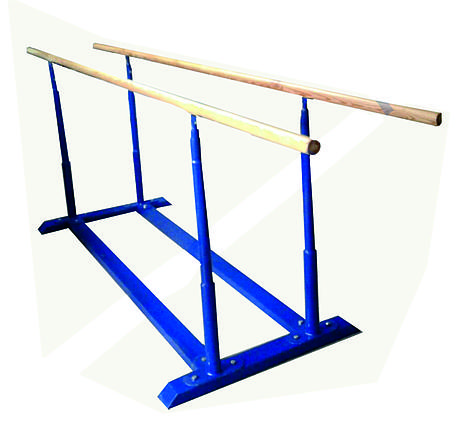 Расстояние между точками опоры жердей - 2300
Высота верхней поверхности жерди от пола - 1150..1750 с интервалом 50
Расстояние между внутренними поверхностями жердей - 380...580
Высота рамы, не более - 60 900007000029Брусья женские на растяжках Подробнее: https://usport.kz/p30317792-brusya-zhenskie-rastyazhkah.html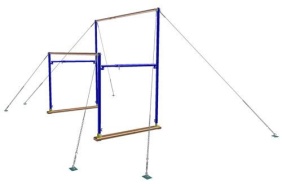 между центрами основания жердей 240,0см;от поверхности пола до верхней точки высокой жерди 220,0 см - 240,0 см, с шагом 5,0 см; от поверхности пола до верхней точки низкой жерди 140,0 см - 160,0 см с шагом 5,0см.13000010000030Скамья гимнастическая 1м Подробнее: https://usport.kz/p58687858-skamya-gimnasticheskaya.html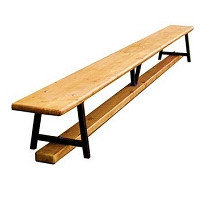   Длина-  1000 мм ,2000 мм, 2500 мм, 3000 мм, 3500 мм.   Ширина-230мм.   Высота-300мм. 10000800031Скамья гимнастическая 1,5м   Длина-  1000 мм ,2000 мм, 2500 мм, 3000 мм, 3500 мм.   Ширина-230мм.   Высота-300мм. 11500900032Скамья гимнастическая 2м l  Длина-  1000 мм ,2000 мм, 2500 мм, 3000 мм, 3500 мм.   Ширина-230мм.   Высота-300мм. 125001000033Скамья гимнастическая 2,5м   Длина-  1000 мм ,2000 мм, 2500 мм, 3000 мм, 3500 мм.   Ширина-230мм.   Высота-300мм. 135001200034Скамья гимнастическая 3м   Длина-  1000 мм ,2000 мм, 2500 мм, 3000 мм, 3500 мм.   Ширина-230мм.   Высота-300мм. 155001350035Скамья гимнастическая 3,5м   Длина-  1000 мм ,2000 мм, 2500 мм, 3000 мм, 3500 мм.   Ширина-230мм.   Высота-300мм. 185001600036Скамья гимнастическая 4м   Длина-  1000 мм ,2000 мм, 2500 мм, 3000 мм, 3500 мм. 4000мм  Ширина-230мм.   Высота-300мм. 200001700037Скамья гимнастическая мягкая, ножки металлические 1,5м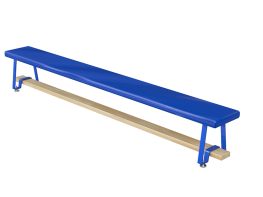 Ширина скамьи 24см.Длина от 150см до 300см. Доски шлифованные толщиной 30мм, покрытые лаком.  Металлические опоры выполнены из полосы 40х4мм, сидение и нижняя царга из массива сосны. Покрытие скамеек из спортивной искусственной кожи, мягкая прокладка - поролон 3см. Регулируемые по высоте ножки позволяют избагать перекосов скамьи даже на неровном основании.210001800038Скамья гимнастическая мягкая, ножки металлические 2мШирина скамьи 24см.Длина от 150см до 300см. Доски шлифованные толщиной 30мм, покрытые лаком.  Металлические опоры выполнены из полосы 40х4мм, сидение и нижняя царга из массива сосны. Покрытие скамеек из спортивной искусственной кожи, мягкая прокладка - поролон 3см. Регулируемые по высоте ножки позволяют избагать перекосов скамьи даже на неровном основании.230002000039Скамья гимнастическая мягкая, ножки металлические 2,5мШирина скамьи 24см.Длина от 150см до 300см. Доски шлифованные толщиной 30мм, покрытые лаком.  Металлические опоры выполнены из полосы 40х4мм, сидение и нижняя царга из массива сосны. Покрытие скамеек из спортивной искусственной кожи, мягкая прокладка - поролон 3см. Регулируемые по высоте ножки позволяют избагать перекосов скамьи даже на неровном основании.250002200040Скамья гимнастическая мягкая, ножки металлические  3мШирина скамьи 24см.Длина от 150см до 300см. Доски шлифованные толщиной 30мм, покрытые лаком.  Металлические опоры выполнены из полосы 40х4мм, сидение и нижняя царга из массива сосны. Покрытие скамеек из спортивной искусственной кожи, мягкая прокладка - поролон 3см. Регулируемые по высоте ножки позволяют избагать перекосов скамьи даже на неровном основании.270002300041Скамья гимнастическая мягкая, ножки металлические  3,5мШирина скамьи 24см.Длина от 150см до 300см. Доски шлифованные толщиной 30мм, покрытые лаком.  Металлические опоры выполнены из полосы 40х4мм, сидение и нижняя царга из массива сосны. Покрытие скамеек из спортивной искусственной кожи, мягкая прокладка - поролон 3см. Регулируемые по высоте ножки позволяют избагать перекосов скамьи даже на неровном основании.290002500042Скамья гимнастическая мягкая, ножки металлические  4мШирина скамьи 24см.Длина от 150см до 300см. Доски шлифованные толщиной 30мм, покрытые лаком.  Металлические опоры выполнены из полосы 40х4мм, сидение и нижняя царга из массива сосны. Покрытие скамеек из спортивной искусственной кожи, мягкая прокладка - поролон 3см. Регулируемые по высоте ножки позволяют избагать перекосов скамьи даже на неровном основании.310002600043Помост тяжелоатлетический, тренировочный 3х3х0,05 метр Подробнее: https://usport.kz/p49544171-pomost-tyazheloatleticheskij-trenirovochnyj.html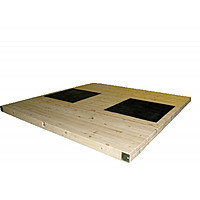   Помост для тяжелой атлетики состоит из одинаковых по размерам деревянных отделений, которые стягиваются между собой с помощью стальных шпилек. В крайних брусьях сделаны отверстия под стальные гнезда, в которых утоплены концы шпилек с гайками.   В центральных секциях находятся две резиновые амортизирующие дорожки выполненные из листовой резины толщиной 40 мм. Резиновые амортизаторы имеют размер 1х0,5х0,02 м .   Размер помоста: 3*3*0,5 29000027000044Помост тренировочный 3*3*0,1м Подробнее: https://usport.kz/p49544186-pomost-trenirovochnyj-3301m.html  Помост для тяжелой атлетики состоит из одинаковых по размерам деревянных отделений, которые стягиваются между собой с помощью стальных шпилек.   В крайних брусьях сделаны отверстия под стальные гнезда, в которых утоплены концы шпилек с гайками.   В центральных секциях находятся две резиновые амортизирующие дорожки выполненные из листовой резины толщиной 40 мм.   Резиновые амортизаторы имеют размер 1х0,5х0,04 м . 34000031000045Помост тренировочный 4*4*0,1м аморт 0,7*1,4*0,04 сухой брус Подробнее: https://usport.kz/p49544299-pomost-trenirovochnyj-4401m.htmlПомост для тяжелой атлетики состоит из одинаковых по размерам деревянных отделений, которые стягиваются между собой с помощью стальных шпилек. В крайних брусьях сделаны отверстия под стальные гнезда, в которых утоплены концы шпилек с гайками. В центральных секциях находятся две резиновые амортизирующие дорожки выполненные из листовой резины толщиной 40 мм. Резиновые амортизаторы имеют размер 1х0,5х0,04 м .39000036000046Доска ребристая приставная 150х30 см Подробнее: https://usport.kz/p65242632-doska-rebristaya-pristavnaya.html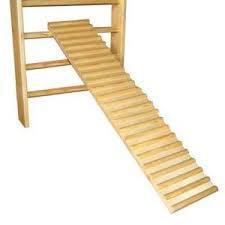 Размер: 150*30смЛакирование Дерево – сухой брус  11000950047Доска ребристая приставная 180х30 см Подробнее: https://usport.kz/p65242671-doska-rebristaya-pristavnaya.htmlРазмер: 180*30смЛакирование Дерево – сухой брус 120001050048Доска ребристая приставная 200х30 см Подробнее: https://usport.kz/p65242676-doska-rebristaya-pristavnaya.htmlРазмер: 200*30смЛакирование Дерево – сухой брус 130001150049Доска наклонная приставная 150*30 Подробнее: https://usport.kz/p65242664-doska-naklonnaya-pristavnaya.html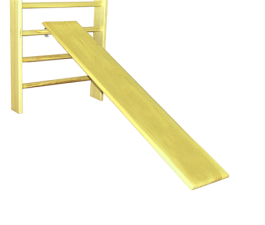 Материал – деревоПокрытие – лакРазмер: 150*308000700050Доска наклонная приставная 180*30 Подробнее: https://usport.kz/p65242555-doska-naklonnaya-pristavnaya.htmlМатериал – деревоПокрытие – лакРазмер: 180*309000800051Доска наклонная приставная 200*40 Подробнее: https://usport.kz/p65242721-doska-naklonnaya-pristavnaya.htmlМатериал – деревоПокрытие – лакРазмер: 200*3010000900052Трибуна  универсальная юношеская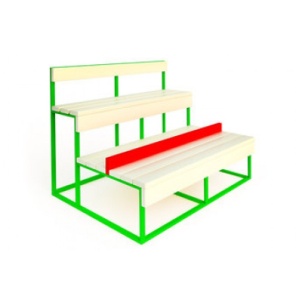 Возрастная группа 7-16 лет.Общая высота 1500мм. Ширина 1500мм, Длина 2000мм.Материалы: металлические элементы покрыты порошковыми красками; оцинкованный крепеж; брус хвойных пород.Конструкция цельносварная.12500012000053Консоль для канатов и шестовПодробнее: https://usport.kz/p30517743-podveska-dlya-kanatov.html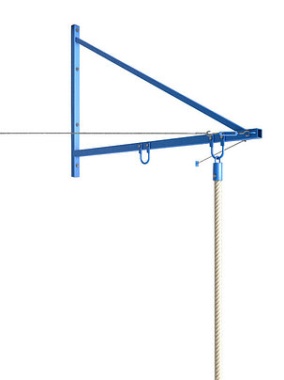   Основные размеры:   Длина выступа – 2000 мм.   Длина стороны, крепящейся к стене - 1500мм.   Консоль покрашена молотковой покраской18000 1400054Консоль для канатов и колецПодробнее: https://usport.kz/p30519557-konsol-dlya-kolets.html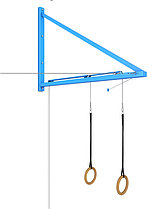   Длина выступа – 2000 мм   Длина стороны, крепящейся к стене-1500мм   По желанию закакчика возможно изготовление консолей любых форм, размеров и цветов   Кольца в комплект не входят.  180001400055Крепление для каната (с серьгой) Подробнее: https://usport.kz/p49431268-kreplenie-dlya-kanata.html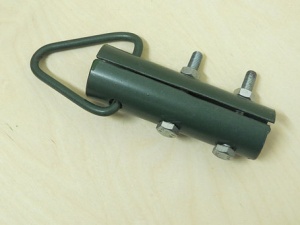 Толщина стального каркаса 2,5 мм, серьга изготовлена из прутка D=8 мм, поверхность окрашена нитроэмалью.Для скрепления половинок используются два болта и гайки M101400100056Крепление для каната с карабином Подробнее: https://usport.kz/p49431240-kreplenie-dlya-kanata.html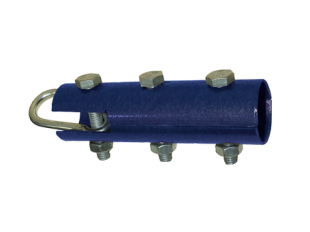 Толщина стального каркаса 2,5 мм, карабин D=9 мм, поверхность окрашена нитроэмалью.Для скрепления половинок используются три болта и гайки M10.1500100057Крепление для каната потолочное (со страховкой) Подробнее: https://usport.kz/p49431265-kreplenie-dlya-kanata.html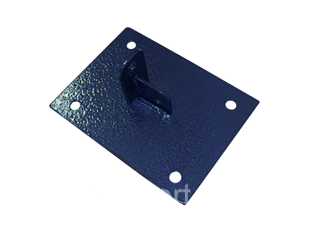 Крепление каната потолочное крепится к потолку с помощью 4 анкерных болтов М10 (в комплект не входят).Размер стальной пластины 20х15х5 мм, приваренный зацеп имеет толщину металла 5 мм, поверхность окрашена нитроэмалью3000200058Кронштейн для груши настенныйПодробнее: https://usport.kz/p28020804-kronshtejn-dlya-grushi.html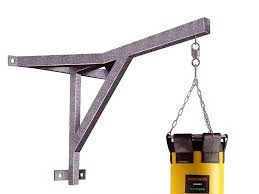 Верхний крепёж выполнен из стального уголка, а сам корпус подвеса для груши имеет квадратное сечение и также изготовлен из стальной, профильной трубы 40 х 40 мм. Окраска порошковая. Петля для подвеса одного боксёрского мешка или груши. Монтаж настенный. Точек крепления 4-ть. Максимальная нагрузка 150 кг. Рекомендуемый вес боксёрского мешка 80 - 120 кг. 750059Кронштейн для груши потолочныйПодробнее: https://usport.kz/p28020818-potolochnyj-kronshtejn-dlya.html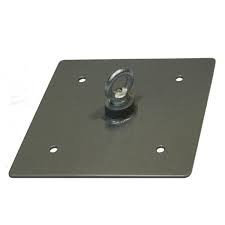 Верхний крепёж выполнен из стального уголка, а сам корпус подвеса для груши имеет квадратное сечение и также изготовлен из стальной, профильной трубы 40 х 40 мм. Окраска порошковая. Петля для подвеса одного боксёрского мешка или груши. Монтаж настенный. Точек крепления 4-ть. Максимальная нагрузка 150 кг. Рекомендуемый вес боксёрского мешка 80 - 120 кг. 400060Козел гимнастическийПодробнее: https://usport.kz/p30632330-kozel-gimnasticheskij.html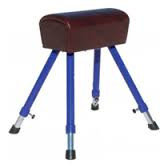 корпус - кожа искусственная;копыто - резина;Габариты (мм):корпус - 670х350х280ммот пола – 900-1350 мм220002000061Конь гимнастическийПодробнее: https://usport.kz/p30632371-kon-gimnasticheskij-pryzhkovyj.html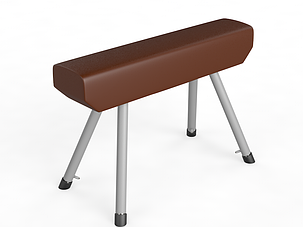 Материал:корпус - кожа искусственная;копыто - резина;Габариты (мм):корпус -  1600х350х240, от пола –  900-1350270002200062Конь гимнастическийМаховойПодробнее: https://usport.kz/p30632357-kon-gimnasticheskij-mahovyj.html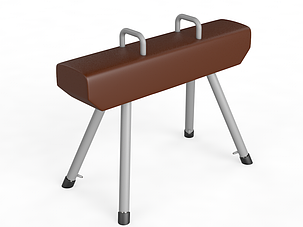   Длина корпуса - 1550мм   Ширина корпуса - 300мм   Высота корпуса - 240мм   Высота корпуса над полом  900–1350мм с интервалом 55мм 290002400063Козел гимнастический Подробнее: https://usport.kz/p30632330-kozel-gimnasticheskij.htmlМатериал:корпус - кожа искусственная;копыто - резина;Габариты (мм):корпус - 670х350х280ммот пола – 900-1350 мм220002000064Козел гимнастический детскийПодробнее: https://usport.kz/p44401616-kozel-gimnasticheskij-detskij.html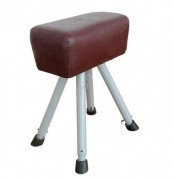   Высота верхней поверхности корпуса от пола ― 90...135 с интервалом 5 см.   Длина ― 40 см   Ширина ― 25 см   Высота ― 20 см   Масса, кг ― 25 210001900065Перекладина универсальная гимнастическая на растяжках Подробнее: https://usport.kz/p50692558-perekladina-universalnaya-gimnasticheskaya.html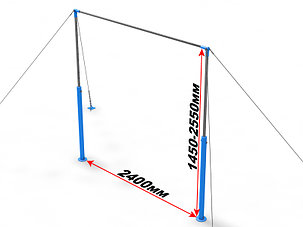 Перекладина регулируется по высоте: 
нижний уровень: 1450 мм
верхний уровень: 2550 мм Расстояние между стойками: 2440 мм 
Длина перекладины: 2500 мм 280002300066Перекладина гимнастическая пристенная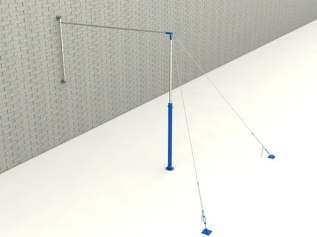 280002200067Стойка для прыжков в высоту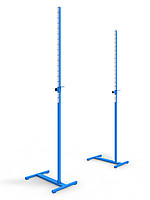 145001100068Барьер для прыжков высоту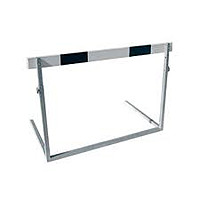 7500600069Скамейка для раздевалки c вешалкой односторонняя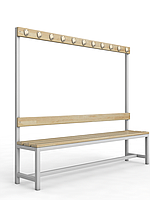 1,5 – 25000мм2 – 270002,5 – 290003 – 310002000021500230002450070Скамейка для раздевалки с вешалкой, двухсторонняя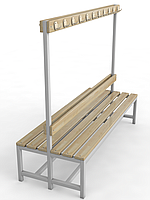 1,5 – 320002-340002,5-380003-420001,5-260002-275002,5-310003-34500